Publicado en Madrid el 29/07/2024 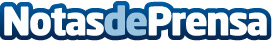 Aumenta el interés por el turismo rural en agosto según la plataforma turismorural.comAgosto, tradicionalmente un mes de vacaciones en muchos países, ha visto un notable incremento en el interés por el turismo rural. En un contexto donde el contacto con la naturaleza y la búsqueda de espacios tranquilos y seguros se han convertido en prioridades, el turismo rural emerge como una opción ideal para muchos viajerosDatos de contacto:turismorural.comturismorural.com678412257Nota de prensa publicada en: https://www.notasdeprensa.es/aumenta-el-interes-por-el-turismo-rural-en Categorias: Viaje Turismo http://www.notasdeprensa.es